Publicado en  el 23/10/2015 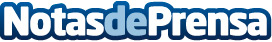 Sonido Vegetal publica hoy su álbum “Verbena calavera”Datos de contacto:Nota de prensa publicada en: https://www.notasdeprensa.es/sonido-vegetal-publica-hoy-su-album-verbena Categorias: Nacional Música http://www.notasdeprensa.es